PROGRAM REVIEW SURVEYPHYSICS DEPARTMENTApril 23, 2010Request for Information on Academic Quality as determined by Internal and External Measures
Note: As a time frame, we are most interested in the past 3-5 years and never more than ten years. Please specify the timeframe you use for each item.  Also note that, for your information, we have listed types of data that we already have.  These are in the Program binders in Ferguson 230, available between 8am-5pm.  You will not need to provide these data, but you may want to check them for accuracy and completeness.All items in BOLD are to be completed by the program.1.) EXCELLENCE IN STUDENT ACHIEVEMENTStatement:  In 4 or 5 sentences, summarize the basis on which you believe student achievement in your program is best evaluated:Assuming that “program” means the Physics major, the Combined Course Physics (“pre-engineering”) major, the major with secondary education certification, or the Interdepartmental Mathematical Physics major, the best single basis is the relative success that students have after graduation in the pursuit of their life’s work.  For a majority of our students, this means graduate school or engineering school.  Thus, the department’s assessment plan is constructed to evaluate the knowledge and skills that students need to have to be successful in advanced studies in engineering and physics.  The department uses competitive admission to graduate school or engineering school, and the success that students have in these arenas, as principal indicators of collective student achievement for our program.  We are aware that indirect assessment measures often have limited utility, but because the training of engineers and physicists is “linear” (that is, incremental in nature), and because admission is competitive, student success in subsequent graduate school and engineering school studies is a nationally accepted “norm” of program quality for undergraduate physics programs such as ours.Data: Progress on Assessment (Copy and paste from Assessment Plan responses items 1-4. For your current plan, contact Beth Lincoln)1. Physics MissionThe Physics Department at Albion College is committed to providing intellectually rich and challenging learning experiences for students as part of their preparation for their life’s work. We are a learning-centered community of students and faculty that seeks to make relevant, qualitative, and quantitative conclusions from observations of the physical world.Our program has several specific goals, including 1) to provide a high quality major program with sufficient depth and breadth of study in the core areas of physics to enable students to pursue advanced studies in physics or engineering or to be successful in physics-related careers, 2) to provide high quality major and minor programs for secondary education certification and the elementary integrated-science program, 3) to provide cognate courses for students in other sciences, including biology, chemistry, geology, and health sciences, 4) to provide the physics curriculum for the dual-degree program in engineering, 5) to provide high quality physics and astronomy courses for the general education requirement, and 6) to provide faculty as participants in interdisciplinary courses and programs, such as the Honors Institute, the First-Year Experience program and the Environmental ‘Category’ requirement.2. Goals and OutcomesLearning Goals for All Areas 1. Students in our program will develop proficiency in the theory and practice of physics as appropriate to their major, minor or program of study. 2. This proficiency will prepare students well for further education or careers as physicists, educators, or any other relevant life’s work. Desired OutcomesAssessment Area: Physics major curriculum, Combined Course Physics major curriculum, Physics with secondary education curriculum, Mathematics/Physics major curriculum OUTCOME I. Physics graduates will have knowledge required to participate in advanced studies in Physics or related areas. OUTCOME II. Physics graduates will have the skills necessary to participate in advanced experimental research in Physics or related areas. OUTCOME III. Physics graduates will be able to clearly articulate theoretical and experimental concepts in oral and written presentations. 
3. Program ComponentsProgram components and learning objectives are identified in the table on the next page.  Here, the Physics major program includes Phys 167, 168, 191, 243, 244, 245, 250, 291, 325, 336, 350, and one or more upper level courses.  The Combined Course Physics major includes 167, 168, 191, 243, 244, and 245, and additional coursework that transferred from the engineering school.  The Physics major with elementary education certification includes Phys 167, 168, 191, 243, 244, 245, 250, 291, 325, and 336 with two elective courses which can include Phys 105 or Phys 206.  The Interdepartmental Mathematics/Physics major includes Phys 167, 168, 243, 244, 250, 325, 336, and 380 with additional mathematics courses.  Also listed in the table below are the introductory and intermediate astronomy courses (105 and 206, respectively).   Not included are courses in the “pre-medical” curriculum (115 and 116), and other “General Education” courses (101 and 102).Outcomes of Assessment (Copy and paste from Assessment Plan items 5-6) 4. Quantitative Measures and/or Qualitative Indicators ASSESSMENT I. Physics graduates will receive scores on the Major Field Test which are consistent with national norms. Knowledge will also be assessed in introductory courses using pre-tests and post-tests that have national benchmark standards. Admission to graduate and professional schools will be used as an indirect indicator of student preparation for advanced work, as will alumni surveys.ASSESSMENT II. Physics graduates will have satisfactory performance on a skills test that is administered in Phys 350, Advanced Laboratory, and those who participate in advanced independent research experiences will have, or will develop, the skills necessary to participate in those experiences. Also, external evaluation of student preparation for off-campus research experiences will be considered when available. Admission to graduate and professional schools will be used as an indirect indicator of student preparation for advanced work, as will alumni surveys. ASSESSMENT III. Physics graduates will demonstrate proficiency in writing technical reports, in critically interpreting scientific literature and in delivering a technical oral presentation on primary or secondary scientific investigations. 5.  Analysis and InterpretationAssessment I. The results of the Physics Major Field Test (MFT) administered to 2009 graduating seniors were added to our database of previous MFT scores, and the compendium of scores for the years 2005-2009 were analyzed for consistency with national norms and for trends. The results are shown in the table below.  These data show that our graduates achieve receive scores that rank between the 5th percentile and the 95th percentile when compared to the nationally derived distribution of scores, and that the 2008-2009 subgroup received scores that were consistent with the national average. The highest scores received by Albion students are clearly in line with the highest scores in the national distribution, which is derived from a mixture of students from smaller colleges like ours and students whom attend highly technical physics programs at major universities. As a point of reference, GLCA schools represented in the national cohort include Albion College, Kalamazoo College, Kenyon College, and Oberlin College. The average scaled score of our student cohort is 147.8, which is commensurate with with both the individual score mean of the national cohort (149.0), and the individual score median of the national cohort (147.0). We consider that this performance to be respectable, considering that some of our students included in the Albion cohort have admitted to not taking this “un-credited" test seriously, as previously reported. Additionally, since the national cohort includes senior students from universities which offer Bachelor of Science programs, the national cohort includes scores from students at some universities that require considerably more courseswork in Physics than the eight or nine course units in Physics that Albion students typically receive.When we consider the MFT subscores, separated into "introductory" and "advanced" coursework categories, we note that our students perform slightly below the national average in more advanced or specialized areas in physics (Quantum Mechanics/Atomic Physics, Special Topics, and Optics) -- the mean percentile of the Albion cohort is 47.1 as compared to the national average of 47.8, and above the average in the introductory classical areas of physics (Classical Mechanics/Relativity, Electromagnetism) -- the mean percentile of the Albion cohort is 48.5, as compared to the national average of 46.9. Because the number of students included in the Albion cohort (N=11) is small, this difference is not significant. The standard deviation of introductory and "advanced" percentile scores for Albion students is 28.2 and 32.5, respectively, as compared with corresponding standard deviations of 16.0 and 15.7 for the national group (N=1730). The standard deviation of the mean of "introductory" and "advanced" percentile scores for Albion students is 8.5 and 9.8, respectively, as compared with corresponding standard deviations of the mean of 0.4 and 0.4, respectively for the national cohort. Table 1.  MFT Score AnalysisAn analysis of scores received in specific content areas is shown in Table 2.  Our analysis reveals that the mean percentile of the Albion cohort in the area of Classical Mechanics and Relativity (75.0) is higher than the national mean (47.4), the mean percentile of the Albion cohort in the area of Electromagnetism (67.5) is above the national average (46.2), the mean percentile of the Albion cohort in the area of optics, waves and thermodynamics (36.7) is below the national average (40.6), the mean percentile of Albion students in the area of quantum mechanics and atomic physics (46.8) is slightly above the national average (46.0), and the mean percentile of Albion students in the area of special topics (36.7) is slightly below the national average (38.0). Because only the average of subscores in these areas in a given year is reported for Albion students, it is not possible to determine deviations, and thus it is difficult to make comparisons.Given these results, we suspect that our introductory emphasis in classical mechanics, relativity, and electromagnetism, coupled with advanced coursework in these areas which we have offered every year until this year, has resulted in the apparently improved performance of Albion students in these areas. That our students seem not to do as well in the areas of optics and "special topics" (condensed matter, nuclear, laboratory methods, and Lagrange/Hamiltonian equations) is correlated with reduced advanced course offerings in these areas in recent years.Table 2.  MFT Subscore Analysis1one engineering student from this class did not take this exam 2two students did not take this exam3two engineering students did not take this examIn addition to the assessment of graduating seniors, assessment of the first introductory course has been conducted. The results of a pre-semester and post-semester national mechanics assessment test in Physics 167 for Fall 2008 were analyzed (see R.R. Hake, "Interactive-engagement vs traditional methods: A six-thousand-student survey of mechanics test data for introductory physics courses," Am. J. Phys. 66, 64- 74 (1998)). The "gain factor" for our students, a performance indicator that is derived from pretest/posttest data, is consistent with the national norm for a physics classes with "traditional" instruction. Finally we note that the three four-year majors who graduated in 2009 were all accepted into national graduate schools. These include The University of Toledo (PhD, astrophysics), Northwestern University (M.S. electrical engineering), and the University of Tennessee (M.S. Mechanical Engineering). The continued placement of students in R1 graduate programs in Physics or Engineering at either the M.S. or Ph.D. level provides additional indirect evidence that students have requisite knowledge to participate in advanced technical studies.Assessment II. Anecdotal results of student performance in on- and off-campus research experiences indicate students are adequately prepared and meet or exceed their advisors' expectations. Three students had off-campus research experiences (at Oak Ridge National Lab, the National Renewable Energy Laboratory, and the Tank Automotive Research, Development and Engineering Center) while three additional students had significant on-campus research experiments. Of the students who had off-campus research experiences, feedback from off-campus research mentors was received on only one student and that feedback, while very positive, was verbal. Of the three students who had on-campus research experiences, the students had the requisite skills to conduct the required research.Direct evaluation of student skills is not yet available from Physics 350, which is offered for the first time Spring 2010. The continued placement of students in R1 graduate programs in Physics or Engineering at either the M.S. or Ph.D. level provides additional indirect evidence that students have requisite knowledge to participate in advanced technical studies.Assessment III. No assessment of student writing or presentation skills was conducted this year. This will be an integral component to Physics 350, our new advanced laboratory experience, which is offered for the first time in the spring 2010 semester.6. How will the data collected be used for decision-making, strategic planningIt is difficult to know exactly how the data will be used for program planning purposes, but our approach to program planning is as follows:1. The five-year database of MFT scores and improvement scores on national assessment measures for introductory Physics courses (Phys 167 and 168) form "baseline" data that we will use to evaluate the revised curriculum that we implemented this year. We also implemented "TabletPCs" in Phy 167 and 168 this year, and it is yet unknown how this instructional change will affect student learning in the future.2. We are in the process of conducting an alumni survey that will provide feedback on the efficacy of our curriculum. For many years we have informally asked alumni for feedback on our curriculum, and their feedback has been taken into account in program planning. The implementation of written feedback will allow us to provide evidence of this.3. As resources are available, we will continue to attend national workshops which focus on new approaches to teaching introductory and advanced coursework in Physics.The committee to review assessment findings will comprise the entire department because our department is relatively small (4 faculty) and because it encompasses all of the areas in which the faculty have expertise. It doesn't make sense to us to form a smaller committee of the faculty. Since the department has assessment as one of its charges, the department will address assessment at its weekly meetings. Formal recommendations for assessment will come from the Chair of the department.List all student (all-college and external) awards and year awarded, (please do not include departmental awards).Jenkins Award (Honors thesis):  Phil Koppers (1993), Christine Riker (2004), Dan Coupland (2006), Ryan Graham (2009)Sleight Leadership Award:  2009 Brandan WaltersPhi Beta Kappa Initiates:  2010  Laura Pollum2009  Ryan Graham, Lesley Simanton 2008  Andrew Fidler, Adam Hashimoto, Marci Howdyshell2006  Dan Coupland, Matt KrogeOmicron Delta Kappa Intitiates:	2009 Lesley SimantonSigma Xi Initiates:2010 Culver Redd2009 Laura Pollum (minor), Timothy Rambo, Lesley Simanton2007 Andrew Fidler2006 Daniel Coupland, Brian Dick	2005 Katherine Brewer, William GreenAlbion College Fellows:	2010:  Andrew Malicowski 	2006:  Adam Hashimoto, Marci HowdyshellMortar Board:	2009:  Lesley SimantonGive the number of student publications/performances/presentations (off campus) and the timeframe of the data: (Isaac presentations are requested elsewhere in this document)Five students since 2005 have had publications or presentations at national conferences:   Samantha Strasser, ’11, AIP Conf. Proc 1099, 154 (2009) http://link.aip.org/link/?APCPCS/1099/154/1    Culver Redd, ’11, Nat’l Conf on Undergrad Res (NCUR), LaCrosse, April 2009.   Lesley Simanton, ’09, Michigan Space Grant Consortium Meeting, Ann Arbor, October, 2008.   Andrew Fidler, ’08, Nature Physics 4, 327 (2008) doi:10.1038/nphys888    Nicholas Moroz, ’05, Nucl. Instrum. Meth.  Phys. Res. 536, 11 (2004) doi:10.1016/j.nima.2004.07.211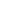 Provide data on graduate school admissions (In whatever format and timeframe you can provide): During the past decade, 14 Physics or Combined Course Physics majors have attended graduate programs in physics, engineering, chemical physics, applied math, or physical chemistry.  Two physics minors also have attended or will attend graduate programs in a physics-related area.*physics minorProvide data on employment of graduates (In whatever format and timeframe you can provide):A sampling of former student employment from the past decade includes the following:2009	Ryan Graham	MS,  Engineering Fundamentals, University of Tennesee-Knosville2009	Lesley Simanton	PhD Astronomy, The University of Toledo2009	Tim Rambo	PhD Electrical Engineering and computer Science, Northwestern U.2009	George Wimbrow	BSE, Civil Engineering, Michigan State University2008	Andrew Fidler	PhD, Engel Group, University of Chicago2008	Marci Howdyshell	PhD, Physics, Ohio State University2007	John Salvador	BSE, UMich, United States Air Force, Edwards Air Force Base2006	Nick Moroz	BSE, MSE, Mechanical Engineering, U Michigan2006	Dan Coupland	PhD, Physics, Michigan State University National Cyclotron Lab2005	Katherine Brewer	M.S. Public Policy, Yale, Jewish Health Care Foundatin2005	Dave Sun	Caman Chemical in Ann Arbor2005	Will Green	PhD, Mathematics, University of Illinois Urbana Champagne, Assistant 			Professor, Eastern Illinois University2004	Stephanie Rigot	Pharmacist , St. Mary’s of Michigan, Saginaw2004	Natalie Nelson	BSE, Michigan, Nursing School, DePaul University2004	Jon Lighthall	PhD, Western Michigan University, Argonne National Laboratory2004	Ryan Phillips	MD, Wayne State University2004	Kirsten Deenik	Assistant Engineer, Turner Construction Company, Wyoming, MI 2004	Jason Dimaria	BSE, Civil Engineering, Wayne State University, Assistant ProjectEngineer, Paul C. Rizzo Associates, Pttsburgh2004	Christina Riker	Project Manager, Energy Solutions, Oakland, CA2003	Matt Meyer	Dentistry, University of Michigan2003	Dan Holland	Ph.D, Cosmochemistry, Cal-Tech 2003	Jenny Tobin	Health Physicist, U.S. Nuclear Regulatory Commission2002	Kyle Kidder	BSE, U Detroit Mercy, development engineer for Asian OEMS1999	Phil Shaltis	Ph.D., Mechanical Engineering, MIT, Medical Industry consultant1999	Art Bragg	Ph.D., Chemical Physics, Berkeley, Asst. Professor, Johns Hopkins1999	Kevin Chalut	Ph.D. , Physics, Duke University, Postdoctoral Fellow, Cambridge 			UniversityProvide any data and timeframe on student performance on standardized subject field tests administered by states or other external organizations:
Students often take the GRE subject field test, but the results are not reported to us. Given student acceptance rates to graduate schools, we assume that they perform at a level that is competitive with their national small-school peer group.OutcomeLearning Objectives105105L206206L167167L168168L191/291243244245245L250308322325336350380384387Assessment Measure1.  Students in Physics courses will demonstrate knowledge of the fundamentals of physics and/or or astronomy principles. Students will explain and apply their understanding of mechanicsX xx xxxMFT1.  Students in Physics courses will demonstrate knowledge of the fundamentals of physics and/or or astronomy principles. Students will explain and apply their understanding of electricity, magnetism, and opticsXx xxxxxxMFT1.  Students in Physics courses will demonstrate knowledge of the fundamentals of physics and/or or astronomy principles. Students will explain and apply their understanding of thermo-dynamicsx xxMFT1.  Students in Physics courses will demonstrate knowledge of the fundamentals of physics and/or or astronomy principles. Students will explain and apply their understanding of quantum mechanicsxxxMFT1.  Students in Physics courses will demonstrate knowledge of the fundamentals of physics and/or or astronomy principles. Students will learn to interpret and create mathematical models and/or simulations of physical phenomena. x xx x xx x xxxx MFT1.  Students in Physics courses will demonstrate knowledge of the fundamentals of physics and/or or astronomy principles. Students will be able to explain and apply their understanding of astronomical phenomena.xXXxxxxxMFT2. Students who take laboratory courses in physics will be able to (C) conduct experiments using accepted experimental methodologies and/or (D) design experiments to explore problems of practical and theoretical importance. Students will learn the skills that are necessary to conduct experiments that seek to elucidate physical phenomenaCCC, DC,DLab Exam3.  Students will clearly articulate theoretical and experimental concepts in oral and written presentations.Students will learn how to make effective oral and written presentations.xXXxxxxPresentationRanked results of students who took Physics MFT between 2005-2009Ranked results of students who took Physics MFT between 2005-2009Ranked results of students who took Physics MFT between 2005-2009Ranked results of students who took Physics MFT between 2005-2009Ranked results of students who took Physics MFT between 2005-2009IntroductoryPercentileAdvancedPercentileOverallPercentile7385859518195759067801749062757085168855560464015155474555601515547454335145404745402514440341547451351531103720133104440221133103620221129531103110130548.545.047.141.4147.842.1std dev28.232.5std dev mean8.59.8national std dev16.015.7nat'l std dev mean0.40.4YearClassical Mechanics / Relativity
Average ScorePercentileElectromagnetism Average ScorePercentileOptics/Waves Thermodynamics Average ScorePercentileQuantum Mech., 
Atomic Physics  Average ScorePercentileSpecial Topics
Average ScorePercentile2006-0715775335425031133252007-082577567954670475050902008-093577553703110486028557.075.054.367.537.836.744.846.836.236.7Nat’l mean47.446.240.64638NameYr.InstitutionDegree after AlbionDegree after Albion2nd and 3rd degreesLaura Pollum*‘10Oxford UniversityPhysical ChemistryPh.D.George Wimbrow‘09Michigan StateCivil/Env. EngineeringBSEaccepted to MS programLesley Simanton‘09U. ToledoAstronomyPh. DTim Rambo‘09NorthwesternEngineeringM.S.Ryan Graham‘09U. Tennesee - KnoxvilleEngineeringPh. D.Andrew Fidler‘08U. ChicagoChemical PhysicsPh. D.Marcy Howdyshell‘08Ohio StatePhysicsPh.D.Erich Owens‘08Columbia UniversityEngineeringB.S.Brown, appl. Math (Ph.D)Shane Walton‘08Wayne State UniversityEngineeringM.S.Dan Coupland‘06Michigan StatePhysicsPh. D.Kathleen Brewer‘06YalePublic HealthM. S.Nick Moroz‘05University of MichiganEngineeringB.S.E.U Mich (M.S., Ph.D)William Green‘05UIUCMathematicsPh.D.Eastern Illinios (asst. prof.)Christine Riker*‘04StanfordEngineeringM. S.David Hansen‘03NorthwesternApplied MathPh. D.Dan Holland‘03Cal. Inst. TechnologyPhysical ChemistryPh. D.Art Bragg‘99BerkeleyChemical PhysicsPh. D.Johns Hopkins (asst. prof)Phil Shaltis‘99MichiganEngineeringM.S.MIT (Ph. D.)Kevin Chalut‘99DukePhysicsPh. D.Cambridge U. (Post-doc)